ПРОЕКТ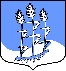 СОВЕТ ДЕПУТАТОВмуниципального образования Гостицкое сельское поселение Сланцевского муниципального района Ленинградской области(четвёртого созыва)РЕШЕНИЕ2020                                                                                                          №__О   внесении изменений и дополнений  в   устав   муниципального   образования Гостицкое сельское поселение Сланцевского   муниципального района Ленинградской области             В соответствии со статьями 28 и 44 федерального закона от  06.10.2003  № 131-ФЗ «Об общих принципах организации местного самоуправления в Российской Федерации» (с последующими изменениями и дополнениями), федеральным законом от 21.07.2005 № 97-ФЗ «О государственной регистрации уставов муниципальных образований», уставом муниципального образования Гостицкое сельское поселение Сланцевского муниципального района Ленинградской области и в целях приведения устава муниципального образования Гостицкое сельское поселение Сланцевского муниципального района Ленинградской области в соответствие с действующим законодательством, совет депутатов муниципального образования Гостицкое сельское поселение Сланцевского муниципального района Ленинградской области  РЕШИЛ:            1. Внести в устав  муниципального образования Гостицкое сельское поселение Сланцевского муниципального района Ленинградской области, утверждённый решением совета депутатов Гостицкого сельского поселения от «20» февраля 2017 года  №  153 (с изменениями и дополнениями, внесёнными решениями совета депутатов Гостицкого сельского поселения от 18.08.2017 № 184; от 23.10.2018 № 255; от 18.06.2019 № 301) следующие изменения и дополнения:1.1.  дополнить часть 1 статьи  3 пунктом 14) следующего содержания:«14) принятие в соответствии  с гражданским законодательством Российской Федерации решения о сносе самовольной постройки, решения о сносе самовольной постройки или привидении её в соответствии с  установленными требованиями.»;1.2. внести изменения в п. 11) части 1 статьи 23 и читать его в следующей редакции: «в случае несоблюдения ограничений, запретов, неисполнение обязанностей, установленных Федеральным законом от 25 декабря 2008 года №272-ФЗ «О  противодействии коррупции», «Федеральным законом от 03 декабря 2012 года №230-ФЗ «О контроле за соответствием расходов лиц, замещающих государственные должности, и иных лиц их доходам», Федеральным законом от 07 мая 2013 года №79-ФЗ «о запрете отдельным категориям лиц открывать и иметь счета(вклады), хранить наличные  денежные средства и ценности в иностранных банках, расположенных за пределами территории Российской Федерации, владеть и(или) пользоваться иностранными финансовыми инструментами, если иное не предусмотрено Федеральным законом от 06.10.2003 №131-ФЗ;»; 1.3. дополнить часть 1 статьи 23 пунктом 12)  следующего содержания: «12) в иных случаях, установленных Федеральным законом от 6 октября 2003 года № 131-ФЗ и иными федеральными законами.»          2. Направить настоящее решение и другие необходимые документы в Управление Министерства юстиции Российской Федерации по Ленинградской области для государственной регистрации изменений и дополнений в устав муниципального образования Гостицкое сельское поселение Сланцевского муниципального района Ленинградской области.  3.  Решение совета депутатов от 26.03.2020 №50 «О   внесении изменений и дополнений  в   устав   муниципального   образования Гостицкое сельское поселение Сланцевского   муниципального района Ленинградской области» отменить.4. Опубликовать настоящее решение в приложении к газете «Знамя труда» и разместить в сети интернет на сайте муниципального образования adm-gostici.ru после государственной регистрации.5. Настоящее решение вступает в силу на следующий день после официального  опубликования в приложении к газете «Знамя труда».6. Контроль за исполнением решения возложить на постоянную депутатскую комиссию по вопросам бюджетной и налоговой политики.Глава муниципального образования                                                   А.В. Ильин